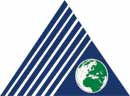 Yeditepe ÜniversitesiÇift Anadal ve Yandal Başvuru ve Kabul FormuLisans Programına Kayıtlı olduğu		Başvurulan Bölüm Başkanı		Başvurulan Fakülte DekanıBölüm Başkanı 				(Tarih-Ad Soyad-İmza)		(Tarih-Ad Soyad-İmza) (Tarih-Ad Soyad-İmza)	Bu formun kopyaları ilgili Bölüm Başkanlıkları, Fakülte Dekanlıkları ve Öğrenci İşleri Müdürlüğü’ne verilecektir.Öğrencinin Adı Soyadı:  ................................................................ Öğrenci No: ..........................................................Başvurulan Program:                   Çift Anadal                              Yandal Halen öğrencisi olduğu Fakülte ve Bölüm: ...........................................................................................................Çift Anadal/Yandal için Başvurduğu Fakülte ve Bölüm:.......................................................................................Ekli Belgeler:                      Başvuru Dilekçesi                  Not Belgesi (transcript)Formun bu bölümü başvurulan Bölüm Başkanlığı ya da Fakülte Dekanlığı tarafından doldurulacaktır.Öğrenci Lisans programında kaçıncı dönemini okumaktadır? .............................................Öğrenci halen kayıtlı bulunduğu lisans programında almış olduğu bütün dersleri başarıyla tamamlamış mıdır?                        Evet                               HayırÖğrencinin başvuru tarihinde Genel Not Ortalaması (CGPA) : ...........................................Öğrenci anadalında başarı sıralamasında %20 içerisinde mi?         Evet                               HayırÖğrencinin başvurduğu programa kabul edilip edilmediği:             Evet                               HayırÖğrencinin kayıtlı bulunduğu ve Çift Anadal/Yandal yapacağı Programlarda kabul edilen ortak dersler:............................................................          6.   ...................................................................................................................................          7.   ...................................................................................................................................          8.   ...................................................................................................................................          9.   ...................................................................................................................................          10. ....................................................................... Ana Lisans Programında kayıtlı olduğu Bölüm Başkanlığı’nın görüşü:     Kabul                     Red Red ise; gerekçesi: ..................................................................................................................................................................................................................................................................................................................................................................................................................................................................................................Başvurulan Bölüm Başkanlığı’nın görüşü:                                                  Kabul                     Red Red ise; gerekçesi: ..................................................................................................................................................................................................................................................................................................................................................................................................................................................................................................Başvurulan Fakülte Yönetim Kurulu Kararı:                                               Kabul                     RedBaşvurulan Fakülte Yönetim Kurulu’nun Karar Tarih ve Sayısı : ...................................................................